Harbor Golf - Scholarship Application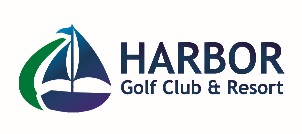 Due: May 1st each year.Eligibility: Graduate from Central Butte, Eyebrow or Loreburn Schools, attending a post-secondary program in the upcoming year after application*
Amounts: Six $500 scholarships are available.Criteria: Citizenship.  Willing to help others, demonstrate community and school participation and volunteerism.Procedure:Submit completed application by May 1 to judy@harborgolfclub.comIf selected, please email first term marks to judy@harborgolfclub.com Scholarship cheque will be made directly to selected applicants once first term marks received.
* Applicant must attend their post-secondary schooling in the year after being selected. Request for deferring scholarship for one (1) additional year may be taken into considering on individual basis.Name: Mailing Address: Phone: Email: High School: Central Butte or Eyebrow Graduation Date / Time: Loreburn Awards Date / Time: Post-Secondary School and Program: Participation Checklist (check all that apply in the last 3 years)School Activities Volleyball GolfFootballBadmintonTrack and FieldDramaOther: _____________Community ActivitiesSkatingHockeyCurlingRodeoBaseballGolfLacrosseOther: _________________Application Question # 1 Describe what have learned about the benefits of working with others through your participation in school and community activities.  (2-5 lines)
Application Question #2Describe how you volunteer to support school and community activities that demonstrate you are willing to help others. (2-5 lines)